NAČINI PLAČEVANJA ŠOLSKIH POLOŽNICPoložnice lahko prejemate (možnosti):v papirni obliki preko SDD trajnika (papirna oblika)preko e-računa v spletno bankopreko e-računa v pdf. obliki na e-naslovSpodbujamo vas, da se odločite za sodobne načine plačevanja položnic.V kolikor ne želite več prejemati položnic v papirni obliki in ste se odločili za drug način plačevanja, obkrožite željeni način plačila in izpolnite spodnji obrazec:SPODAJ PODPISANI DAJEM SOGLASJE ZA (obkrožite):TRAJNIK – s soglasjem pooblaščate Oš 8 talcev Logatec, da posreduje navodila vaši banki za obremenitev vašega plačilnega računa 18. v mesecu v skladu z navodili SDD.E –RAČUN V SPLETNO BANKO – s soglasjem pooblaščate Oš 8 talcev Logatec za pošiljanje e-računov direktno v spletno banko.E-RAČUN V pdf. OBLIKI NA E-NASLOV – s soglasjem pooblaščate Oš 8 talcev Logatec za pošiljanje položnic na vaš e- naslov. Po prejemu soglasja boste na vaš e-naslov prejeli obvestilo o registraciji za prejemanje e-računov, ki ga morate potrditi in s tem odobriti pošiljanje e-računov.IZPOLNITE VSA POLJAUČENEC(ime in priimek):___________________________________________razred:_____________PLAČNIK (ime in priimek):_____________________________________________________________NASLOV:___________________________________________________________________________E-NASLOV(plačnika):_________________________________________________________________DAVČNA ŠTEVILKA (plačnika):__________________________________________________________Številka Vašega Plačilnega Računa – IBAN  SI56__________________________________________________                                                                                                                         (IBAN izpolnite v primeru izbire e-računa ali trajnika)                   Kraj in datum:                                                                                                      Podpis plačnika:___________________________________                                                    ________________________*Pomembno: V kolikor se pri otroku spremeni plačnik je potrebno NUJNO pri vseh načinih plačevanja položnic podpisati novo pogodbo z novim plačnikom. Pogodbo o novem plačniku dobite v računovodstvu šole in na šolski spletni strani.PREJETO V RAČUNOVODSTU:______________________________________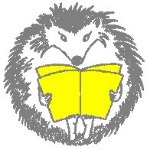 OSNOVNA ŠOLA 8 TALCEV LOGATECNotranjska cesta 31370 Logatectel: 01/759 00 60 e-pošta: osnovna.sola@8talcev.sispletna stran: www.8talcev.si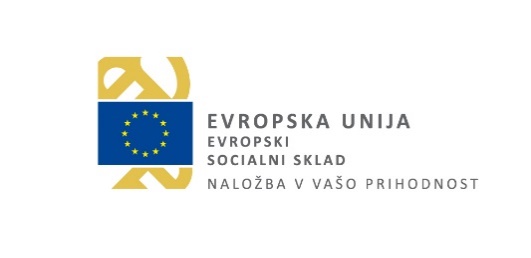 